                                                                                             Obec Trnovec nad Váhom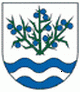 Materiál č. 1 na 26. zasadnutie Obecného zastupiteľstva v Trnovci nad Váhom dňa 10.07.2017K bodu programu 2:„ Správa o plnení uznesení obecného zastupiteľstva“1. Dôvodová správaPredkladá: Ing. Július Rábek, starosta obceDôvodová správa k materiálu č. 1 na 26. zasadnutie OZ v Trnovci nad Váhom Správa o plnení uznesení obecného zastupiteľstva predložená na 26. zasadnutí obecného zastupiteľstva v roku 2017 dňa 10. júla 2017Uznesenie OZ č. 229/2017 bod 1 zo dňa 19. júna 2017         Obecné zastupiteľstvo v Trnovci nad Váhomberie na vedomie informáciu o pripravovaných investičných akciách a navrhuje počkať na výsledok verejnej súťaže na dodávateľa ,,technický dvor“. Prerokuje sa to na najbližšom zasadnutí obecného zastupiteľstva.Plnenie: Dňa 26.06.2017 sa uskutočnilo otváranie ponúk ohľadom verejnej súťaže na dodávateľa stavby „Technický dvor a dvor údržby Trnovec nad Váhom“ časť „Ostatné“. V rámci tohto otvárania ponúk sa kontrolovalo splnenie podmienok v účasti súťaži uchádzačmi, ktorí predložili svoje ponuky. Na vyhlásenú verejnú súťaž podalo svoje ponuky celkovo 6 spoločností. Dňa 10.7.2017 o 8:00 dôjde k otváraniu obálok, ktorých súčasťou sú už jednotlivé a konkrétne cenové ponuky od predmetných spoločností. Za člena komisie danej súťaže bol delegovaný aj p. poslanec R. Láng. O výsledku tohto otvárania a o bližších informáciách bude obecné zastupiteľstvo informované na 26. zasadnutí OZ, ktoré sa bude konať dňa 10.7.2017.Uznesenie obecného zastupiteľstva je splnené.    Uznesenie OZ č. 244/2017 bod 1 zo dňa 19.júna 2017 Obecné zastupiteľstvo v Trnovci nad Váhom  berie na vedomie žiadosť o prešetrenie realizácie výstavby od p. E. Novelinkovej a doporučuje starostovi obce riešiť problém k spokojnosti sťažovateľkyPlnenie: Starosta obce, Ing. Rábek, sa v zmysle uznesenia skontaktoval s obyvateľkou p. Novelinkovou vo veci prekonzultovania jej žiadosti. Záležitosť bola oboma stranami osobne prerokovaná, došlo k stretnutiu aj s dopravným inžinierom, stavebným dozorom a dodávateľskou firmou, kde sa podarilo nájsť riešenie situácie k spokojnosti sťažovateľky.Uznesenie obecného zastupiteľstva je týmto splnené.